№37                                         		                          от «24» декабря 2015 годаР Е Ш Е Н И Е Собрания депутатов муниципального образования«Шоруньжинское сельское поселение»О внесении изменений в решение Собрания депутатовмуниципального образования «Шоруньжинское сельское поселение»  от 10 ноября 2009 года №11	В соответствии с Федеральным законом от 23 ноября 2015 года №320-ФЗ "О внесении изменений в часть вторую Налогового кодекса Российской Федерации" Собрание депутатов муниципального образования «Шоруньжинское сельское поселение» решает:	1. Внести в решение Собрания депутатов муниципального образования «Шоруньжинское сельское поселение» от 10 ноября 2009 года №11  ((в редакции от  06 марта 2015 года №25)) (далее -  Решение) «Об установлении земельного налога» следующее изменение:1.1  в пункте 6 Решения от 10.11.2009 №  слова «и физических лиц, являющихся индивидуальными предпринимателями,» исключить;1.2.  в пункте 11 Решения от 10.11.2009 № 11 слова "не позднее 1 октября" заменить на слова "не позднее 1 декабря";1.3. пункт 5 Решения  изложить в следующей редакции:«5. Настоящее решение вступает в силу не ранее чем по истечении одного месяца со дня их  официального опубликования и распространяется на правоотношения, возникшие с 1 января 2015 года.». 	2. Опубликовать настоящее решение в районной газете «Моркинская земля». 	3. Настоящее решение  вступает в силу с 1 января 2016 года.Глава муниципального образования«Шоруньжинское сельское поселение»,председатель Собрания депутатов                                             Л.А.Григорьева «Унчо ял кундем» муниципальный образованийын депутатше-влакын Погынжо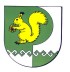 Собрание депутатов муниципального образования «Шоруньжинское сельское поселение»